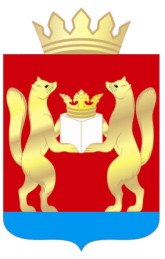 ТАСЕЕВСКИЙ РАЙОННЫЙ СОВЕТ ДЕПУТАТОВКРАСНОЯРСКИЙ КРАЙРЕШЕНИЕот «30» апреля 2014г.  № 26-1Об утверждении отчета об  исполнении бюджета Тасеевского района  за 2013 год	В соответствии с пунктом 5 статьи 264.2 Бюджетного кодекса Российской Федерации, подпунктом  2 пункта 1 статьи  32 Устава Тасеевского района Красноярского края Тасеевский районный Совет депутатов РЕШИЛ:	1. Утвердить отчет об исполнении районного бюджета за 2013 год,  в том числе:-исполнение районного бюджета по доходам в сумме 545339670,50рублей и расходам 536866647,74 в сумме рублей;-исполнение районного бюджета с профицитом в сумме 8473022,76 рублей;-исполнение по источникам внутреннего финансирования профицита районного бюджета за 2013 год в сумме8473022,76 рублей со знаком минус.2.Утвердить исполнение районного бюджета за 2013 год со следующими показателями:-доходов районного бюджета по кодам видов доходов, подвидов доходов, код экономической  классификации, согласно приложению 2 к настоящему решению;-расходов районного бюджета по разделам, подразделам классификации расходов бюджетов согласно приложению 3 к настоящему решению;-расходов районного бюджета по ведомственной структуре расходов районного бюджета согласно приложению4 к настоящему решению;-источников финансирования дефицита районного бюджета по кодам бюджетной классификации, согласно приложению 1 к настоящему решению;-исполнение долгосрочных целевых программ, подлежащих финансированию за счет средств районного бюджета в 2013 году согласно приложению 5 к настоящему решению;-межбюджетных трансфертов, предоставленных бюджетам поселений района, согласно приложениям 6-21 к настоящему решению;- исполнение средств резервного фонда администрации Тасеевского района  в соответствии с приложением 22.3. Настоящее решение вступает в силу в день, следующий за днем его официального опубликования в печатном издании «Тасеевский вестник».Глава Тасеевского района                                            О.А.Никаноров